Nomor	 :  09/455/Peng-Und/VII/2019Perihal	 :  Pengumuman Jadwal Ujian Sidang TesisDiberitahukan kepada seluruh mahasiswa Program MTS-UMB, bahwa sesuai jadwal di bawah ini akan dilaksanakan Sidang Tesis, maka  mahasiswa yang bersangkutan untuk hadir tepat waktu sebagaimana jadwal yang tertera.Demikian pengumuman dan undangan ini, untuk diperhatikan dan diindahkan sebagaimana mestinya.Terima kasih.	Dikeluarkan di :  Jakarta	Pada tanggal   :                  Ketua Program Studi Magister Teknik Sipil              TtdDr. Ir. Budi Susetyo, MT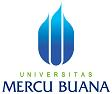 PENGUMUMAN JADWAL SIDANG TESISPROGRAM STUDI MAGISTER TEKNIK SIPILFAKULTAS PASCASARJANAQNo.DokumenDistribusiDistribusiDistribusiDistribusiDistribusiTgl. EfektifNOHARI,TGL. JAMN.I.M.                             N A M ADOSEN PEMBIMBINGDOSEN PENGUJIKETUA UJIAN SIDANGKONSENTRASITEMPAT/ RUANG01Kamis, 01 Agustus 2019 Pkl 09.00-10.0055717010003Yoga Tryas PratamaPembimbing : Dr. Ir. Budi Susetyo, MTPenguji :Dr. Ir. Bambang Purwoko K.B, MBAKetua SidangDr. Tjiptogoro Dinarjo Soehari, MMMKMeruyaB.20202Kamis, 01 Agustus 2019 Pkl 10.00-11.0055717110019Jannus Suryawan PanjaitanPembimbing :Dr. Ir. Bambang Purwoko K.B, MBAPenguji :Dr. Ir. Budi Susetyo, MTKetua SidangDr. Tjiptogoro Dinarjo Soehari, MMMKMeruyaB.202